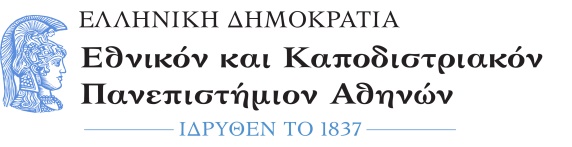 ΣΥΜΒΟΥΛΙΟ ΕΝΤΑΞΗΣΑΡΘΡΟ 13 ΠΑΡ.1 Ν. 4589/ΠΡΟΓΡΑΜΜΑ ΣΠΟΥΔΩΝ ΜΗΧΑΝΟΛΟΓΩΝ ΜΗΧΑΝΙΚΩΝ ΤΕΔιεύθυνση Ψαχνά Ευβοίας, ΤΚ 34400Τηλέφωνο :2228099525-99645E-mail.:mech-teiste@uoa.grΨΑΧΝΑ ,……/………../……….                                                                                                     Ο/Η ΑΙΤΩΝ /ΟΥΣΑΑΙΤΗΣΗ ΕΠΩΝΥΜΟ:……………………………………………ΟΝΟΜΑ:……………………………………………….ΟΝΟΜΑ ΠΑΤΕΡΑ:………………………………….ΟΝΟΜΑ ΜΗΤΕΡΑΣ:……………………………….ΗΜΕΡΟΜΗΝΙΑ ΓΕΝΝΝΗΣ:……………………..ΕΞΑΜΗΝΟ ΣΠΟΥΔΩΝ:…………………………..ΑΡΙΘΜΟΣ ΜΗΤΡΩΟΥ:…………………………..ΔΙΕΥΘ. ΜΟΝΙΜΗΣ ΚΑΤΟΙΚΙΑΣ:…………………………………………………………………………….Τ.Κ……………………………………………………….E-MAIL:………………………………………………..THΛΕΦΩΝΟ: ………………………………………..ΠΡΟΣ ΕΠΙΤΡΟΠΗ ΠΤΥΧΙΑΚΩΝ ΕΡΓΑΣΙΩΝΑιτούμαι την καταμέτρηση των προαιρετικών μαθημάτων στα οποία εξετάστηκα επιτυχώς, αντί εκπόνησης Πτυχιακής Εργασίας και τον υπολογισμό των βαθμολογιών ως βαθμός πτυχιακής εργασίας στο πλαίσιο της με αριθ. 47/13-07-2021 απόφασης του Συμβουλίου Ένταξης που αφορά Ρυθμίσεις σχετικά με την εκπόνηση πτυχιακών εργασιών φοιτητών των ΠΣ του πρώην ΤΕΙ- Στερεάς Ελλάδας.ΜΑΘΗΜΑΤΑ :Τίτλος Μαθήματος:Εξεταστική Περίοδο:Βαθμός: